Fait par Elizabeth Vachon Nom : MendeleïevNom au complet : Dmitri Ivanovitch MendeleïevProvenance : RussieAnnée : 1834-1907Invention : Élaborer le premier tableau périodique des éléments en 1869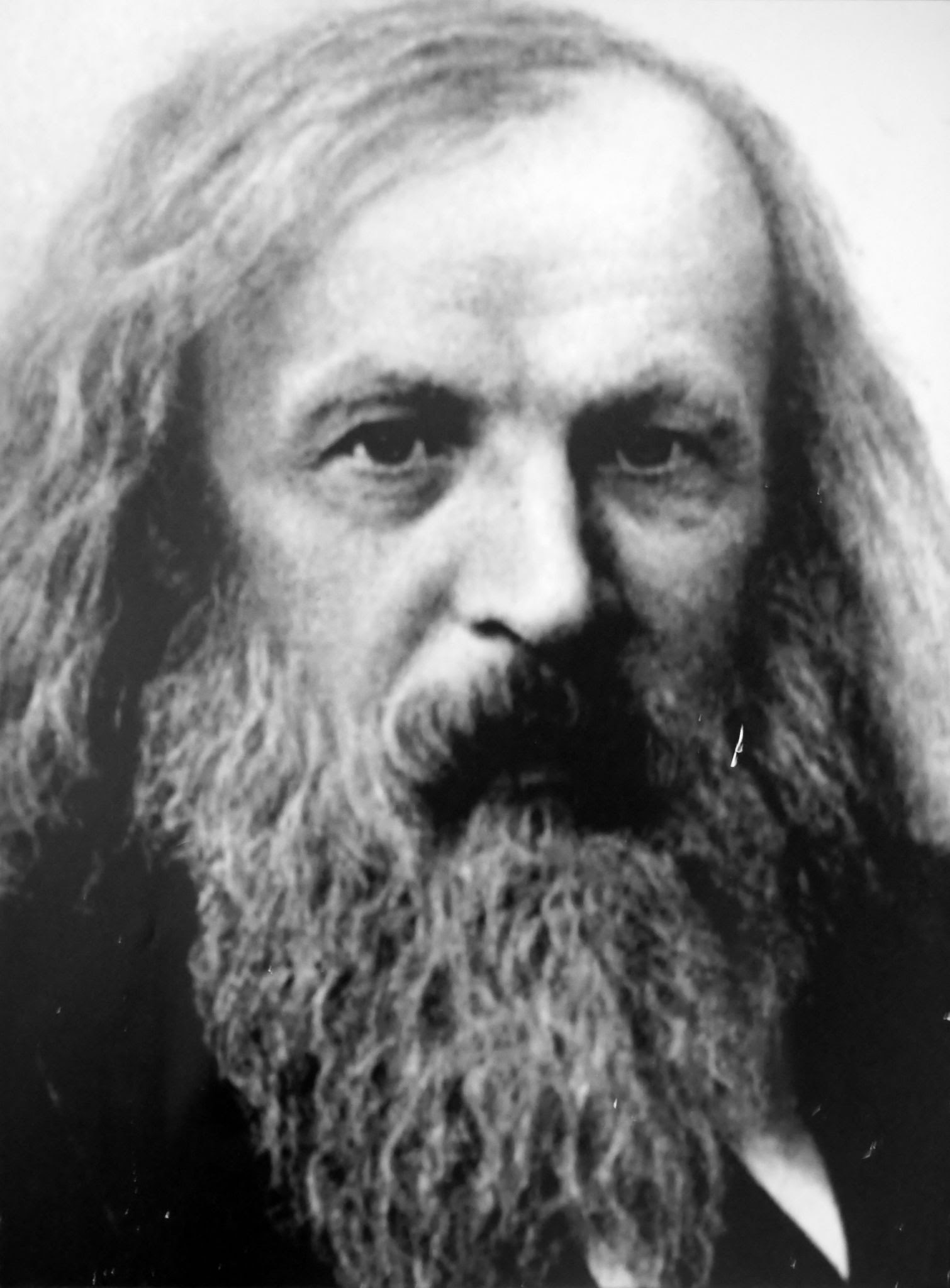 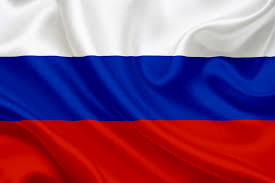 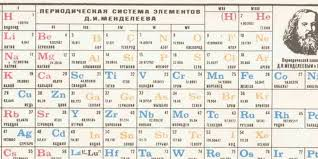 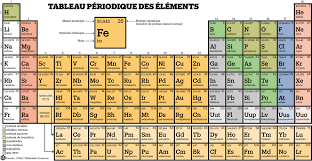 